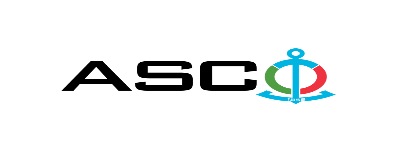 ИЗВЕЩЕНИЕ О ПОБЕДИТЕЛЕ ОТКРЫТОГО КОНКУРСА № AM191/2022 ПРОВЕДЕННОГО ЗАКРЫТЫМ АКЦИОНЕРНОМ ОБЩЕСТВОМ «КАСПИЙСКОЕ МОРСКОЕ ПАРОХОДСТВО» 16.12.2022 г. на закупку запасных частей для MAN 6K45GFCA главного и MAN 6T23LH вспомогательного двигателей судна «Меркурий-1», находящегося на балансе компании.Комитет по закупкам ЗАО «АКМП»Предмет договора поставкиЗакупка запасных частей для MAN 6K45GFCA главного и MAN 6T23LH вспомогательного двигателей судна «Меркурий-1», находящегося на балансе компании.Название компании (или физического лица) победителяMT Kaspian LLC Договорная цена (НДС включено)892 661,32 AZNУсловия (Инкотресм-2010) и срок поставки товаровDDP БакуСрок выполнения работ или услуг 6 месяцев